1ª FASE / CLASSIFICATÓRIA  / 1ª RODADA1ª FASE / CLASSIFICATÓRIA  / 2ª RODADA.1ª FASE / CLASSIFICATÓRIA  / 3ª RODADA1ª FASE / CLASSIFICATÓRIA  / 4ª RODADA1ª FASE / CLASSIFICATÓRIA  / 5ª RODADA1ª FASE / CLASSIFICATÓRIA  / 6ª RODADA1ª FASE / CLASSIFICATÓRIA  / 7ª RODADA1ª FASE / CLASSIFICATÓRIA  / 8ª RODADA2ª Fase = Quartas de Final  9ª RODADA  2ª Fase = Quartas de Final3ª Fase = Semi Final 10ª RODADA 3ª Fase = Semi Final4ª Fase = Final  11ª RODADA 4ª Fase = FinalCampeão 2017: RONALD TEIXEIRA IMÓVEIS.Vice-Campeão 2017: REST PAI & FILHO / ARAGANA.Artilheiro: Ítalo Stradiotto Peruchi, da equipe do Ronald T Imóveis, com 08 gols marcados.Goleiro menos vazado: Giovane Vieira Dias e Lucas Martins, da equipe do Ronald T Imóveis e Rest Pai & Filho/Aragana, com 06 gols sofridos cada até a semifinal.Equipe Disciplina: Rest Pai e Filho / Aragana.Melhor Torcida: Ronald Teixeira Imóveis.Obs = Mar Azul perdeu 01 ponto por não estar com sete integrantes uniformizados na abertura do campeonato.Critérios classificação geral: Nº de pontos; b) Confronto direto c) Nº de vitórias; d) Saldo de gols; e) Gols sofridos; f) Gols marcados; g) Critério disciplinar; h) Sorteio.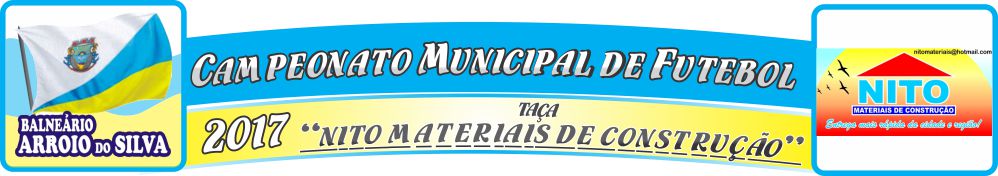 CONTROLE DE CARTÕES / MUNICIPAL ARROIO / FUTEBOL / 2017DEPARTAMENTO MUNICIPAL DE ESPORTES PROGRAMAÇÃO E RESULTADOSDEPARTAMENTO MUNICIPAL DE ESPORTES JogDataHoraLocal - EstádioEquipe “A”ResultadoResultadoResultadoEquipe “B”ChFaCateg0121.0513:00Sevéro ScainiERECHIM EC00X03MAR AZUL FCU1ªLivre0221.0515:15Sevéro ScainiREST PAI & FILHO/ARAGANA04X02GARRA JUVENILU1ªLivreJogDataHoraLocal - EstádioEquipe “A”ResultadoResultadoResultadoEquipe “B”ChFaCateg0304.0613:15Sevéro ScainiJUVENTUS EC01X03RONALD TEIXEIRA IMÓVEISU1ªLivre0430.0715:15Sevéro ScainiQBARA ÁRABE/GOLFINHOS 04X01VISTORIA HABILITADOS/ GRENALU1ªLivreJogDataHoraLocal - EstádioEquipe “A”ResultadoResultadoResultadoEquipe “B”ChFaCateg0511.0613:15Sevéro ScainiMAR AZUL FC00X01REST PAI & FILHO/ARAGANAU1ªLivre0611.0615:15Sevéro ScainiGARRA JUVENIL03X03ERECHIM ECU1ªLivreJogDataHoraLocal - EstádioEquipe “A”ResultadoResultadoResultadoEquipe “B”ChFaCateg0718.0613:15Sevéro ScainiRONALD TEIXEIRA IMÓVEIS03X01QBARA ÁRABE/GOLFINHOS U1ªLivre0818.0615:15Sevéro ScainiVIST HABILITADOS/ GRENAL01X03JUVENTUS ECU1ªLivreJogDataHoraLocal - EstádioEquipe “A”ResultadoResultadoResultadoEquipe “B”ChFaCateg0925.0613:15Sevéro ScainiREST PAI & FILHO/ARAGANA03X01VISTORIA HABILITADOS/ GRENALU1ªLivre1025.0615:15Sevéro ScainiJUVENTUS EC02X02MAR AZUL FCU1ªLivreJogDataHoraLocal - EstádioEquipe “A”ResultadoResultadoResultadoEquipe “B”ChFaCateg1109.0713:15Sevéro ScainiQBARA ÁRABE/GOLFINHOS 03X01GARRA JUVENILU1ªLivre1209.0715:15Sevéro ScainiERECHIM EC01X04RONALD TEIXEIRA IMÓVEISU1ªLivreJogDataHoraLocal - EstádioEquipe “A”ResultadoResultadoResultadoEquipe “B”ChFaCateg1316.0713:15Sevéro ScainiGARRA JUVENIL02X04JUVENTUS ECU1ªLivre1416.0715:15Sevéro ScainiRONALD TEIXEIRA IMÓVEIS02X01REST PAI & FILHO/ARAGANAU1ªLivreJogDataHoraLocal - EstádioEquipe “A”ResultadoResultadoResultadoEquipe “B”ChFaCateg1523.0713:15Sevéro ScainiVISTORIA HABILITADOS/ GRENAL02X03ERECHIM ECU1ªLivre1623.0715:15Sevéro ScainiMAR AZUL FC03X00QBARA ÁRABE/GOLFINHOS U1ªLivreJogDataHoraLocal - EstádioEquipe “A”ResultadoResultadoResultadoEquipe “B”ChFaCateg1706.0813:15Bairro CentroSevéro Scaini4º colocado 03X025º colocadoC2ªLivre1706.0813:15Bairro CentroSevéro ScainiMAR AZUL FC03X02Q’BARA ÁRABE/GOLFINHOSC2ªLivre1806.0815:15Bairro CentroSevéro Scaini3º colocado03X016º colocadoD2ªLivre1806.0815:15Bairro CentroSevéro ScainiJUVENTUS EC03X01ERECHIM ECD2ªLivreJogDataHoraLocal - EstádioEquipe “A”ResultadoResultadoResultadoEquipe “B”ChFaCateg1920.0813:15Bairro CentroSevéro Scaini2º colocado02X01Venc ch “D” ou 3º colocadoE2ªLivre1920.0813:15Bairro CentroSevéro ScainiREST PAI & FILHO/ARAGANA02X01JUVENTUS ECE2ªLivre2020.0815:15Bairro CentroSevéro Scaini1º colocado07X02Venc ch “C” ou 4º colocadoF2ªLivre2020.0815:15Bairro CentroSevéro ScainiRONALD TEIXEIRA IMÓVEIS07X02MAR AZUL FCF2ªLivreJogDataHoraLocal / EstádioEquipe “A”ResultadoResultadoResultadoEquipe “B”ChFaCateg2127.0814:30Bairro CentroSevéro ScainiVencedor chave “E”02X03Vencedor chave “F”G4ªLivre2127.0814:30Bairro CentroSevéro ScainiREST PAI & FILHO/ARAGANA02X03RONALD TEIXEIRA IMÓVEISG4ªLivreDEPARTAMENTO MUNICIPAL DE ESPORTES TABELA DE CLASSIFICAÇÃO CHAVES /1ª FASEDEPARTAMENTO MUNICIPAL DE ESPORTES JOGOSJOGOSJOGOSJOGOSJOGOSJOGOSJOGOSJOGOSTPTPGPGPGCGCSGCLACHAVE “A”1º1º2º2º3º3º4º4ºTPTPGPGPGCGCSGCLAREST PAI & FILHO/ARAGANA0303030303030000090909090505041ºJUVENTUS EC0000030301010303070710100808022ºQBARA ÁRABE/GOLFINHOS FC0000030300000303060608080808003ºERECHIM FC0000010100000303040407071212-054ºJOGOSJOGOSJOGOSJOGOSJOGOSJOGOSJOGOSJOGOSTPTPGPGPGCSGCLACHAVE “B”CHAVE “B”1º1º2º2º3º3º4º4ºTPTPGPGPGCSGCLARONALD TEIXEIRA IMÓVEISRONALD TEIXEIRA IMÓVEIS03030303030303031212121204081ºMAR AZUL FCMAR AZUL FC02020000010103030606080803052ºGARRA JUVENILGARRA JUVENIL00000101000000000101080814-063ºVISTORIA HABILITADOS/EC GRENALVISTORIA HABILITADOS/EC GRENAL00000000000000000000050513-084ºDEPARTAMENTO MUNICIPAL DE ESPORTES TABELA DE CLASSIFICAÇÃO GERAL /1ª FASEDEPARTAMENTO MUNICIPAL DE ESPORTES JOGOSJOGOSJOGOSJOGOSTPGPGCSGCLACHAVE “ÚNICA”1º2º3º4ºTPGPGCSGCLARONALD TEIXEIRA IMÓVEIS03030303121204081ºREST PAI & FILHO/ARAGANA03030300090905042ºJUVENTUS EC00030103071008023ºMAR AZUL FC02000103060803054ºQBARA ÁRABE/GOLFINHOS FC00030003060808005ºERECHIM FC00010003040712-056ºGARRA JUVENIL00010000010814-067ºVISTORIA HABILITADOS/EC GRENAL00000000000513-088º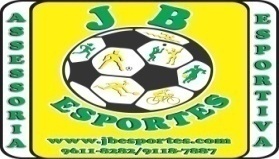 ARTILHEIROSARTILHEIROSARTILHEIROSATLÉTAEQUIPEGOLSÍtalo S PeruchiRonald Teixeira Imóveis07ATLETAEQUIPEAMARELO 1ª SÉRIEAMARELO 1ª SÉRIEAMARELO 1ª SÉRIEAMARELO 2ª SÉRIEAMARELO 2ª SÉRIEAMARELO 2ª SÉRIEVERMELHOVERMELHOCUMPREGilson MartinsMar Azul20.08Prox Camp